財團法人婦女權益促進發展基金會消除對婦女一切形式歧視公約(CEDAW)民間報告分享交流會議活動目的依據CEDAW施行法之規定，我國將於今（103）年6月比照聯合國國家報告審議制度，舉辦「CEDAW第二次國家報告審議會議」。為擴大民間在該審查會議的參與，婦權基金會特辦理3場交流活動，協助已完成民間報告的團體跨區蒐集資料、促進在地交流，並藉由經驗分享，協助本次未及提出民間報告的團體，瞭解民間團體在CEDAW報告審議機制中的角色，及如何運用CEDAW報告作為倡議及政策監督的工具。各區規劃各場次議程(一)南區場（嘉義市、嘉義縣、臺南市、高雄市、屏東縣、澎湖縣、金門縣、連江縣）時間：2014年4月8日(星期二)13:00~17:00地點：國立高雄師範大學行政大樓六樓第三會議室（高雄市苓雅區和平一路116號）主持：蔡麗玲／國立高雄師範大學性別教育研究所副教授兼所長(二)中區場（桃園縣、新竹市、新竹縣、苗栗縣、臺中市、彰化縣、南投縣、雲林縣）時間：2014年4月11日(星期五)13:00~17:00地點：國立彰化師範大學進德校區綜合中心B1會議室（彰化市進德路一號）主持：陳金燕／國立彰化師範大學輔導與諮商學系教授
兼社區心理諮商與潛能發展中心主任(三)東區場（宜蘭縣、花蓮縣、臺東縣）時間：2014年4月25日(星期五)13:30~17:30地點：花蓮縣環境永續教育中心風華館（花蓮縣花蓮市中美路68號）主持：蕭昭君／國立東華大學課程設計與潛能開發學系副教授報名方式與報名表(一)網路報名：報名請至「婦女聯合網站－動態看板－線上報名」：http://www.iwomenweb.org.tw/ActiveList.aspx?n=74FABF3E85ED980B&sms=507E4787819DDCE6。(二)傳真報名：(02)2321-2120(三)E-mail報名：ywchen@wrp.org.tw其他事項(一)本活動補助外縣市團體代表往返會議交通費，以大眾運輸工具（高鐵、火車、飛機、客運）為限，計程車或自行開車者歉難補助。敬請檢附來回票根及匯款銀行帳戶影本，寄回婦權基金會（台北市中正區杭州南路一段15號9樓），無票根者，恕不予補助。(二)有關CEDAW條文及其一般性建議、我國CEDAW第2次國家報告、非政府組織平行報告等相關訊息，請至本會「CEDAW資訊網」雙語網站查詢，網址：http://www.cedaw.org.tw。活動地點交通資訊與位置圖（一）南區：國立高雄師範大學行政大樓六樓第三會議室（802 高雄市苓雅區和平一路116號）★高市公車直達★公車轉乘★高雄捷運★高鐵從左營高鐵車站轉搭高雄捷運至(O7文化中心站)下車，由第3出口出車站，順著和平路走，約500M可到達(與高雄大統百貨方向相反)。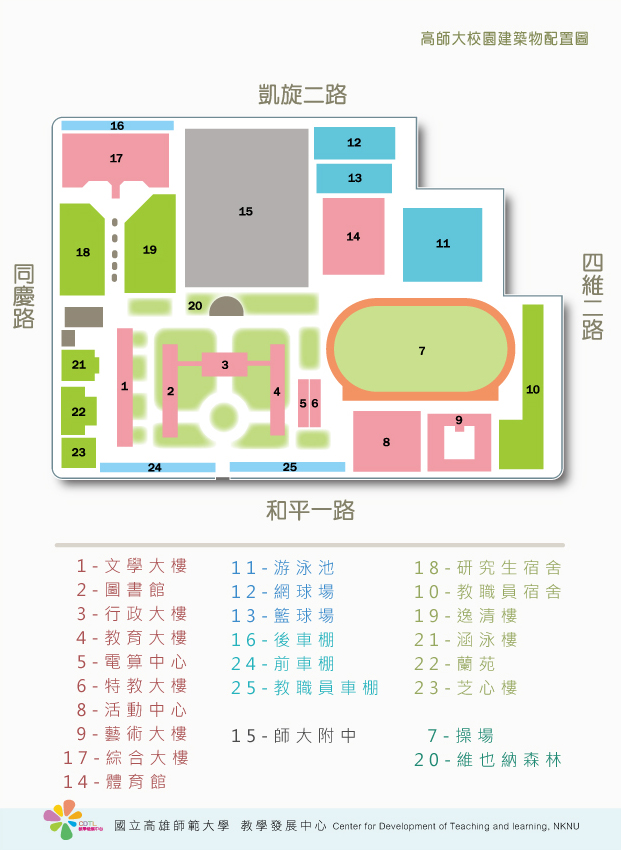 （二）中區：國立彰化師範大學進德校區綜合中心B1會議室（彰化市進德路一號）（三）東區：花蓮縣環境永續教育中心風華館（花蓮縣花蓮市中美路68號）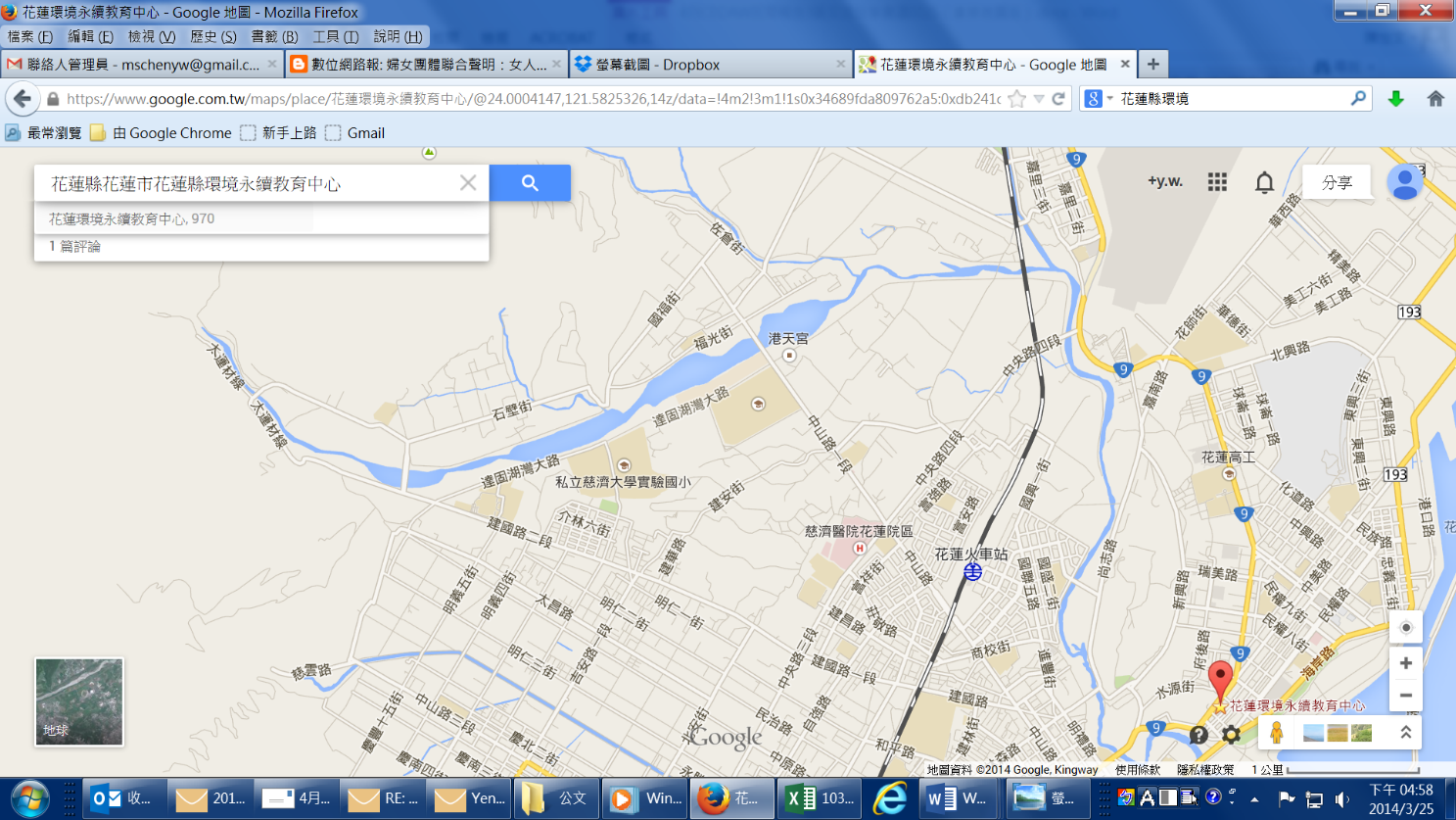 區域縣市範圍時間活動地點協辦單位南區嘉義市、嘉義縣、
台南市、高雄市、
屏東縣、澎湖縣、
金門縣、連江縣103年4月08日
(周二)13:00~17:00國立高雄師範大學行政大樓六樓第三會議室
（場地可容納80人）國立高雄師範大學性別教育研究所中區桃園縣、新竹市、
新竹縣、苗栗縣、
台中市、彰化縣、
南投縣、雲林縣103年4月11日
(周五)13:00~17:00國立彰化師範大學進德校區綜合中心B1會議室
（場地可容納40人）國立彰化師範大學東區宜蘭縣、花蓮縣、
台東縣103年4月25日
(周五)13:30~17:30花蓮縣環境永續教育中心（場地可容納40人）國立東華大學課程設計與潛能開發學系時間活動內容報告人／引言人12:45~13:00報到報到13:00~13:05主持人致詞主持人致詞13:05~
13:20CEDAW報告審議機制及民間參與報告人：婦權基金會13:20~14:30CEDAW平行報告議題與心得分享(1)：身心障礙與偏鄉婦女之就業權、健康權、經濟生活與社會安全保障的權利（第2、10~14條；第9、19號一般性建議）開放討論引言人：中華民國殘障聯盟／鄭筑羚專員台灣婦女團體全國聯合會／
何碧珍祕書長、梁玲菁專案諮詢顧問【每個團體代表引言25分鐘，開放討論20分鐘】14:30~14:40中場休息中場休息14:40~15:50CEDAW平行報告議題與心得分享(2)：性別法律承認、性別平等教育（第2、10~16條；第28號一般性建議）開放討論引言人：跨性別倡議站／陳薇真發起人台灣性別平等教育協會／卓耕宇常務監事【每個團體代表引言25分鐘，開放討論20分鐘】15:50~17:00~CEDAW平行報告議題與心得分享(3)：對婦女暴力議題與人口販運（第2~6、11、16條、第12、19號一般性建議）開放討論引言人：台灣防暴聯盟／張琳祕書長高雄市婦女新知協會／彭渰雯理事【每個團體代表引言25分鐘，開放討論20分鐘】17:00~
17:05主持人結語 & 活動結束主持人結語 & 活動結束時間活動內容主講人／引言人12:45~13:00報到報到13:00~13:05主持人致詞主持人致詞13:05~
13:20CEDAW報告審議機制及民間參與主講人：婦權基金會13:20~
14:20對聯合國CEDAW委員會審議工作的觀察分享主講人：葉德蘭／國立台灣大學外國語文學系教授、
行政院性別平等會委員14:20~15:35CEDAW平行報告議題與心得分享(1)：對婦女暴力議題（本場次涉及第2、5~6、9~12、15、16條；第19、21、24~26、28號一般性建議）開放討論引言人：台灣防暴聯盟／張琳祕書長台北市婦女救援基金會／耿雙雙國際
事務專員勵馨基金會／伍維婷顧問【每個團體代表引言20分鐘，開放討論15分鐘】15:35~15:45中場休息中場休息15:45~17:00CEDAW平行報告議題與心得分享(2)：同志家庭生養以及性傾向/性別認同歧視、女性居服員工作權之保障、偏鄉婦女權益檢視與合作經濟（本場次涉及第2、10~14、16條；第29號一般性建議）開放討論引言人：台灣同志家庭權益促進會／Sun台南市性別平等促進會／陳秀峯理事長台灣婦女團體全國聯合會／
何碧珍祕書長、梁玲菁專案諮詢顧問【每個團體代表引言20分鐘，開放討論15分鐘】17:00~
17:05主持人結語 & 活動結束主持人結語 & 活動結束時間活動內容主講人／引言人13:15~
13:30報到報到13:30~13:35主持人致詞主持人致詞13:35~
13:50CEDAW報告審議機制及民間參與主講人：婦權基金會13:50~
14:50對聯合國CEDAW委員會審議工作的觀察分享主講人：葉德蘭／國立台灣大學外國語文學系教授、
行政院性別平等會委員14:50~15:45CEDAW平行報告議題與心得分享(1)：對婦女暴力議題（本場次涉及第2~6、9~12、15~16條、第12、19、21、24~26、28號一般性建議）開放討論引言人：勵馨基金會／杜瑛秋督導台北市婦女救援基金會／張凱強高級
專員【每個團體代表引言20分鐘，開放討論15分鐘】15:45~15:55中場休息中場休息15:55~17:10CEDAW平行報告議題與心得分享(2)：跨性別、原住民與偏鄉婦女的權利（本場次涉及第2、10~16條；第19號一般性建議）開放討論引言人：跨性別倡議站／陳薇真發起人天主教善牧基金會／李碧琪研發專員台灣婦女團體全國聯合會／梁玲菁
專案諮詢顧問【每個團體代表引言20分鐘，開放討論15分鐘】17:10~
17:20主持人結語 & 活動結束主持人結語 & 活動結束CEDAW民間報告交流分享會議報名表CEDAW民間報告交流分享會議報名表CEDAW民間報告交流分享會議報名表CEDAW民間報告交流分享會議報名表姓　名單　位E-mail職　稱電　話用餐調查□葷、□素、□不用餐報名場次□南區：4月08日(星期二)13:00~17:00［4月03日截止報名］□中區：4月11日(星期五)13:00~17:00〔4月07日截止報名〕□東區：4月25日(星期五)13:30~17:30〔4月21日截止報名〕□南區：4月08日(星期二)13:00~17:00［4月03日截止報名］□中區：4月11日(星期五)13:00~17:00〔4月07日截止報名〕□東區：4月25日(星期五)13:30~17:30〔4月21日截止報名〕□南區：4月08日(星期二)13:00~17:00［4月03日截止報名］□中區：4月11日(星期五)13:00~17:00〔4月07日截止報名〕□東區：4月25日(星期五)13:30~17:30〔4月21日截止報名〕搭乘火車者，可於火車站搭15、26、52、248路公車，於中正文化中心站下車，再步行約4分鐘即可到達，72路公車可於師範大學門口下車。可搭火車站到機場線，於中央公園站下車，轉乘往文化中心之公車。
或任何可到中央公園站之公車再轉乘，詳細路線圖請參閱高雄市公車處。
http://122.146.229.210/bus/index.html搭高雄捷運至(O7文化中心站)下車，由第3出口出車站，順著和平路走，約500M可到達(與高雄大統百貨方向相反)。鐵公路：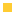 從彰化火車站搭乘「彰化客運」，「台中客運」101路線，於彰化師範大學下車，步行約五分鐘，即可抵達。中山高速公路： 彰化市以北者，經高速公路南下，下王田交流道往彰化方向，經大肚橋，沿中山路直行經台化工廠、7-11，左轉進德路即可抵達。彰化市以南者，經高速公路北上，下彰化交流道往彰化方向，沿中華西路右轉中央路，上中央路橋，左轉中山路(台一線)直行，右轉進德路即可抵達。國道三號高速公路：由快官系統交流道(往彰化方向)下中彰快速道路(台74線)，至中彰牛埔交流道(芬園)出口後右轉彰南路(台14線)，至中山路左轉，經台化工廠，左轉進德路，即可抵達。高鐵： 臺灣高鐵台中(烏日)站下車，轉搭「台中客運」路線、101路線，「彰化客運」台中-鹿港路線，「員林客運」台中-西港路線、台中-西螺路線，於彰化師範大學下車，步行約五分鐘，即可抵達。(註：以上資訊若有異動，以高鐵車站現場公告為準)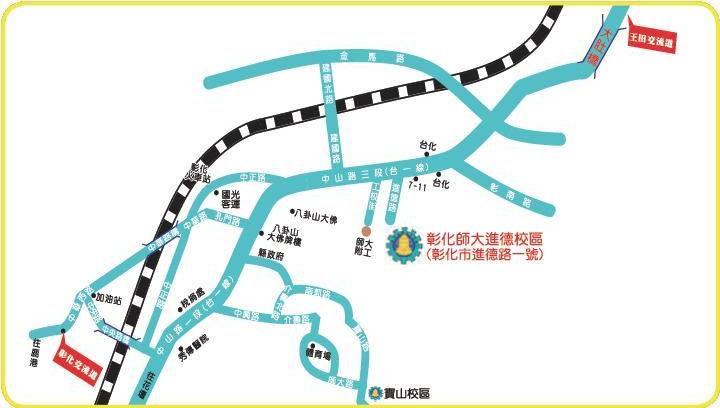 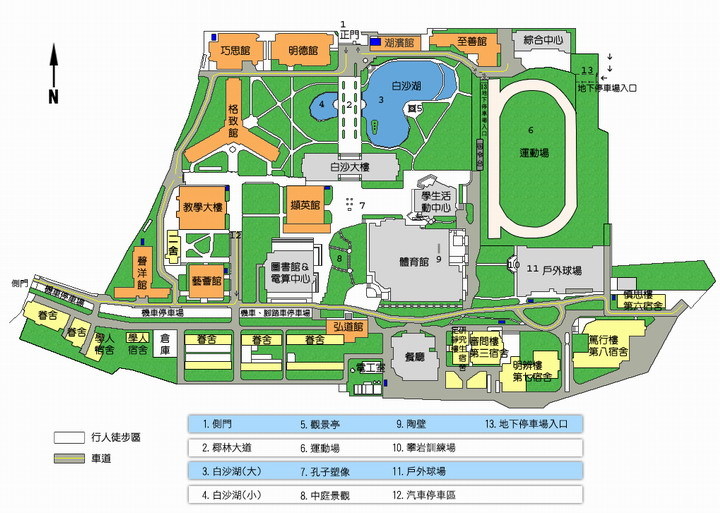 彰化師範大學進德校區平面圖